Symbolism “You Do”Name: ______________________ Date: ____________ Period:___Directions: Analyze each picture and write down what the image symbolizes to you. Answer in complete sentences. 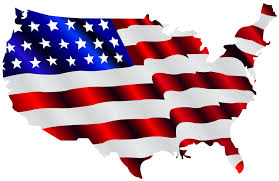 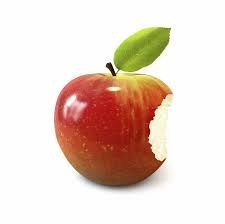 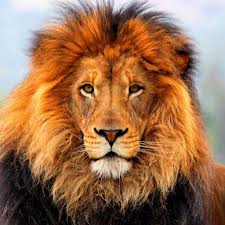 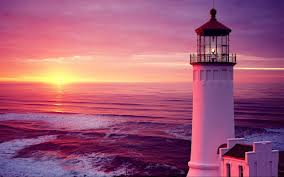 